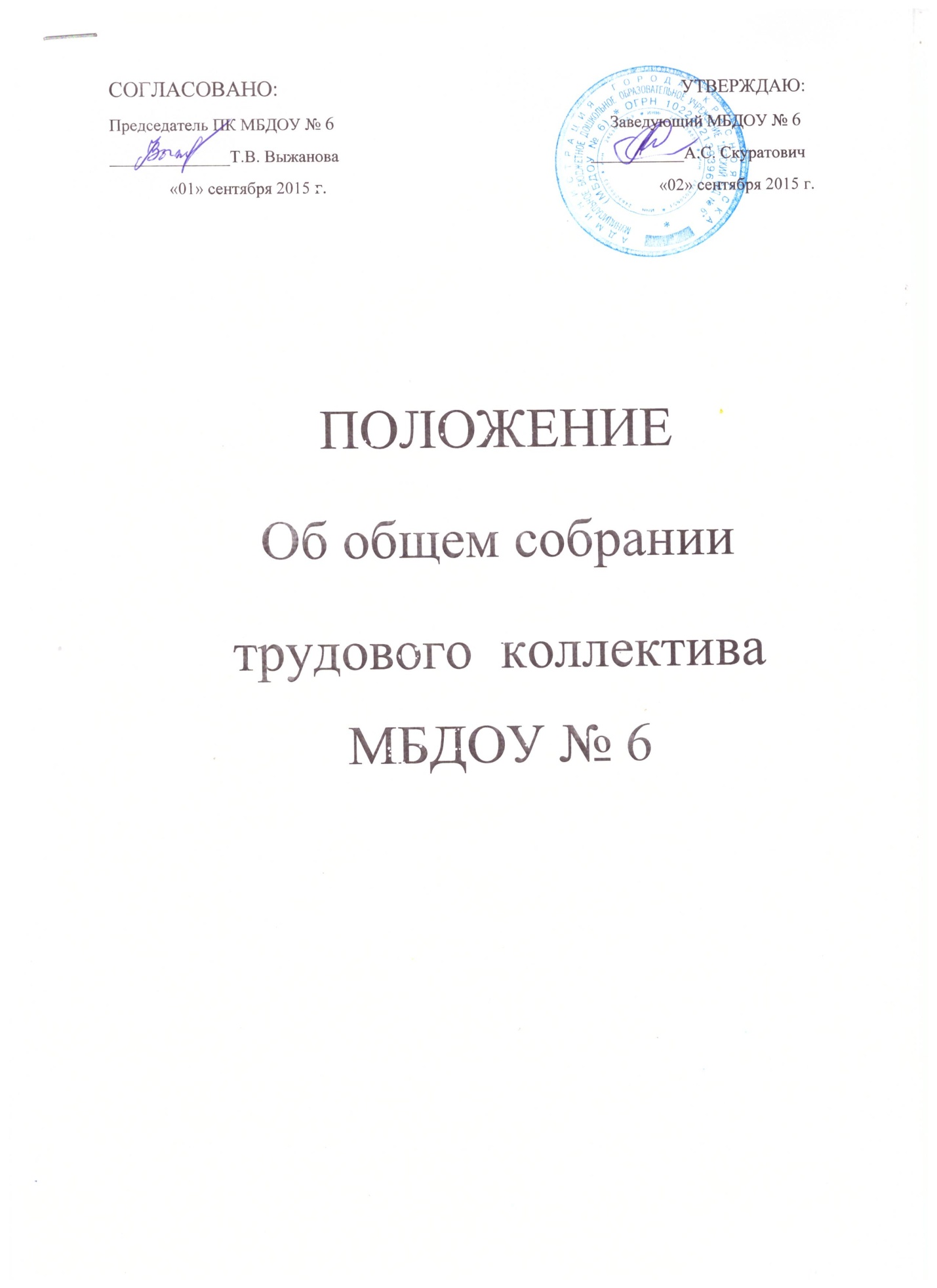 Общие положенияНастоящее положение разработано для муниципального бюджетного дошкольного образовательного учреждения «Детский сад № 6» (далее — Учреждение) в соответствии с Законом РФ «Об образовании». Типовым положением о дошкольном образовательном учреждении, Уставом Учреждения.Общее собрание трудового коллектива МБДОУ осуществляет общее руководство Учреждением.Общее собрание трудового  коллектива МБДОУ представляет полномочия трудового коллектива.Общее собрание трудового коллектива МБДОУ возглавляется, председателем Общего собрания.Решения Общего собрания трудового коллектива, принятые в пределах его полномочий и в соответствии с законодательством, обязательны для исполнения администрацией, всеми членами коллектива.Изменения и дополнения в настоящее положение вносятся Общим собранием и принимаются на его заседании.Срок данного положения не ограничен. Положение действует до принятия нового.Для ведения Собрания трудового коллектива открытым голосованием
избирается его председатель и секретарь. В состав Собрания трудового коллектива могут входить с правом  с совещательного голоса родители (законные представители) детей, посещающих МДОУ.2. ОСНОВНЫЕ ЗАДАЧИ ОБЩЕГО СОБРАНИЯ ТРУДОВОГО КОЛЛЕКТИВАОбщее собрание трудового коллектива МБДОУ содействует осуществлению управленческих начал, развитию инициативы трудового коллектива.Общее собрание трудового коллектива МБДОУ реализует право на самостоятельность Учреждения в решении вопросов, способствующих оптимальной организации образовательного процесса и финансово-хозяйственной деятельности.Общее собрание трудового коллектива МБДОУ содействует расширению коллегиальных, демократических форм управления и воплощения в жизнь государственно-общественных принципов.3. ФУНКЦИИ ОБЩЕГО СОБРАНИЯ3.1. Общее собрание трудового коллектива МБДОУ:Собрание трудового коллектива собирается не реже 2 раза в год.обсуждает и рекомендует к утверждению проект коллективного договора, правила внутреннего трудового распорядка, графики работы, графики отпусков работников Учреждения;рассматривает, обсуждает и рекомендует к утверждению программу развития Учреждения;рассматривает, обсуждает и рекомендует к утверждению проект годового плана Учреждения;вносит изменения и дополнения в Устав Учреждения, другие локальные акты;обсуждает вопросы состояния трудовой дисциплины в Учреждении и мероприятия по ее укреплению, рассматривает факты нарушения трудовой дисциплины работниками Учреждения;рассматривает вопросы охраны и безопасности условий труда работников, охраны жизни и здоровья воспитанников Учреждения;- вносит предложения Учредителю по улучшению финансово-хозяйственной деятельности Учреждения;- рассматривает и принимает Устав, изменения в него;- принимает решения о необходимости заключения коллективного трудового договора с работодателем;определяет размер доплат, надбавок, премий и других выплат стимулирующего характера в пределах, имеющихся в Учреждении средств из фонда оплаты труда;определяет порядок и условия предоставления социальных гарантий и льгот в пределах компетенции Учреждения;- вносит предложения в договор о взаимоотношениях между Учредителем и Учреждением.